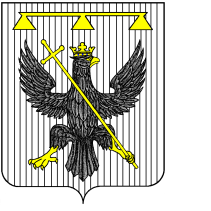 РОССИЙСКАЯ ФЕДЕРАЦИЯТУЛЬСКАЯ ОБЛАСТЬСОБРАНИЕ ДЕПУТАТОВмуниципального образования  Восточно-Одоевское Одоевского района2 – го созываР Е Ш Е Н И Е25.12.2009  г.                                                                                      № 7-48с. РылевоОб утверждении Положения «О проверке достоверности и полноты сведений, представляемых гражданами, претендующими на замещение  должностей муниципальной службы,  и муниципальными служащими администрации муниципального образования  Восточно-Одоевское Одоевского района, и соблюдения муниципальными служащими требований к служебному поведению»В целях  реализации Федерального закона от 25.12.2008 года № 273-ФЗ «О противодействии коррупции» и Указа Президента Российской Федерации «О проверке достоверности и полноты сведений, представляемых гражданами, претендующими на замещение должностей федеральной государственной службы, и федеральными государственными служащими, и соблюдения федеральными государственными служащими требований к служебному поведению», на основании ст.28 Устава муниципального образования  Восточно-Одоевское Одоевского района, Собрание депутатов муниципального образования Восточно-Одоевское Одоевского района решило:1. Утвердить Положение «О проверке достоверности и полноты сведений, представляемых гражданами, претендующими на замещение  должностей муниципальной службы, и муниципальными служащими  администрации муниципального образования Восточно-Одоевское Одоевского района, и соблюдения муниципальными служащими требований к служебному поведению» (Приложение).2. Контроль за исполнением настоящего решения возложить на постоянную комиссию Собрания депутатов муниципального образования Восточно-Одоевское Одоевского района по социальным вопросам и законодательству.3. Решение вступает в силу со дня опубликования в газете «Новая жизнь».Глава муниципального образования Восточно-Одоевское Одоевского района                                         Ю.Н.ВолковПриложение                                                        к решению Собрания депутатов                                             муниципального образованияВосточно-Одоевское Одоевского района                                                          от 25.12.2009 г.  № 7-48Положение о проверке достоверности и полноты сведений, представляемых гражданами, претендующими на замещение должностей  муниципальной службы, и муниципальными служащими администрации муниципального образования Восточно-Одоевское Одоевского района, и соблюдения муниципальными служащими требований к служебному поведению1. Настоящим Положением определяется порядок осуществления проверки:а) достоверности и полноты сведений о доходах, об имуществе и обязательствах имущественного характера, представляемых в соответствии с Указом Президента Российской Федерации от 18 мая 2009 г. № 559:гражданами, претендующими на замещение должностей муниципальной службы (далее - граждане), на отчетную дату;муниципальными служащими (далее - муниципальные служащие) по состоянию на конец отчетного периода;б) достоверности и полноты сведений, представляемых гражданами при поступлении на муниципальную службу в соответствии с нормативными правовыми актами Российской Федерации (далее - сведения, представляемые гражданами в соответствии с нормативными правовыми актами Российской Федерации);в) соблюдения муниципальными служащими ограничений и запретов, требований о предотвращении или урегулировании конфликта интересов, исполнения ими обязанностей, установленных Федеральным законом от 25 декабря 2008 г. № 273-ФЗ "О противодействии коррупции" и другими федеральными законами (далее - требования к служебному поведению).2. Проверка, предусмотренная подпунктами "б" и "в" пункта 1 настоящего Положения, осуществляется соответственно в отношении граждан, претендующих на замещение любой должности муниципальной службы, и служащих, замещающих любую должность муниципальной службы.3. Проверка достоверности и полноты сведений о доходах, об имуществе и обязательствах имущественного характера, представляемых служащим, замещающим должность муниципальной службы, предусмотренную перечнем должностей, утвержденных Решением Собрания представителей муниципального образования Одоевский район № 33-132 от 25.04.2008 года «О перечне должностей муниципальной службы в администрации муниципального образования Восточно-Одоевское Одоевского района», и претендующим на замещение должностей муниципальной службы, предусмотренной этим перечнем должностей, осуществляется в порядке, установленном настоящим Положением для проверки сведений, представляемых гражданами в соответствии с нормативными правовыми актами Российской Федерации.4. Проверка, предусмотренная пунктом 1 настоящего Положения, осуществляется по решению: главы администрации муниципального образования Восточно-Одоевское Одоевского района либо должностного лица, которому такие полномочия предоставлены главой администрации муниципального образования Восточно-Одоевское Одоевского района.Решение принимается отдельно в отношении каждого гражданина или муниципального служащего и оформляется в письменной форме.5. Кадровая служба  администрации муниципального образования Восточно-Одоевское Одоевского района по решению главы администрации муниципального образования Восточно-Одоевское Одоевского района осуществляет проверку:а) достоверности и полноты сведений о доходах, об имуществе и обязательствах имущественного характера, представляемых гражданами, претендующими на замещение должностей муниципальной службы,  а также сведений, представляемых указанными гражданами в соответствии с нормативными правовыми актами Российской Федерации;б) достоверности и полноты сведений о доходах, об имуществе и обязательствах имущественного характера, представляемых служащими, замещающими должности муниципальной службы, указанные в подпункте "а" настоящего пункта;в) соблюдения, замещающими  должности муниципальной службы, указанные в подпункте "а" настоящего пункта, требований к служебному поведению.6. Основанием для проверки является письменно оформленная информация:а) о представлении гражданином или муниципальным служащим недостоверных или неполных сведений, представляемых им в соответствии с подпунктами "а" и "б" пункта 1 настоящего Положения;б) о несоблюдении муниципальным служащим требований к служебному поведению.7. Информация, предусмотренная пунктом 6 настоящего Положения, может быть предоставлена:а) правоохранительными и налоговыми органами;б) постоянно действующими руководящими органами политических партий и зарегистрированных в соответствии с законом иных общероссийских общественных объединений, не являющихся политическими партиями, постоянно действующими комиссиями Собрания депутатов муниципального образования Восточно-Одоевское Одоевского района.8. Информация анонимного характера не может служить основанием для проверки.9. Проверка осуществляется в срок, не превышающий 60 дней со дня принятия решения о ее проведении. Срок проверки может быть продлен до 90 дней лицами, принявшими решение о ее проведении.10. Кадровая служба администрации муниципального образования Восточно-Одоевское Одоевского района осуществляет проверку:а) самостоятельно;б) путем направления запроса в федеральные органы исполнительной власти, уполномоченные на осуществление оперативно-розыскной деятельности, в соответствии с пунктом 7 части второй статьи 7 Федерального закона от 12 августа 1995 г. № 144-ФЗ "Об оперативно-розыскной деятельности" (далее - Федеральный закон "Об оперативно-розыскной деятельности").11. Кадровая служба администрации муниципального образования Восточно-Одоевское Одоевского района осуществляют проверку, предусмотренную подпунктом "а" пункта 10 настоящего Положения.Проверку, предусмотренную подпунктом "б" пункта 10 настоящего Положения,  осуществляют соответствующие федеральные государственные органы.12. При осуществлении проверки, предусмотренной подпунктом "а" пункта 10 настоящего Положения, кадровая служба  вправе:а) проводить беседу с гражданином или муниципальным  служащим;б) изучать представленные гражданином или муниципальным служащим дополнительные материалы;в) получать от гражданина или муниципального служащего пояснения по представленным им материалам;г) направлять в установленном порядке запрос в органы прокуратуры Российской Федерации, иные федеральные государственные органы (кроме федеральных органов исполнительной власти, уполномоченных на осуществление оперативно - розыскной деятельности), государственные органы субъектов Российской Федерации, территориальные органы федеральных государственных органов, органы местного самоуправления, на предприятия, в учреждения, организации и общественные объединения (далее - государственные органы и организации) об имеющихся у них сведениях: о доходах, об имуществе и обязательствах имущественного характера гражданина или муниципального служащего, его супруги (супруга) и несовершеннолетних детей; о достоверности и полноте сведений, представленных гражданином в соответствии с нормативными правовыми актами Российской Федерации; о соблюдении муниципальным служащим требований к служебному поведению;д) наводить справки у физических лиц и получать от них информацию с их согласия.13. В запросе, предусмотренном подпунктом "г" пункта 12 настоящего Положения, указываются:а) фамилия, имя, отчество руководителя государственного органа или организации, в которые направляется запрос;б) нормативный правовой акт, на основании которого направляется запрос;в) фамилия, имя, отчество, дата и место рождения, место регистрации, жительства и (или) пребывания, должность и место работы (службы) гражданина или муниципального служащего, его супруги (супруга) и несовершеннолетних детей, сведения о доходах, об имуществе и обязательствах имущественного характера которых проверяются, гражданина, представившего сведения в соответствии с нормативными правовыми актами Российской Федерации, полнота и достоверность которых проверяются, либо муниципального служащего, в отношении, которого имеются сведения о несоблюдении им требований к служебному поведению;г) содержание и объем сведений, подлежащих проверке;д) срок представления запрашиваемых сведений;е) фамилия, инициалы и номер телефона муниципального служащего, подготовившего запрос;ж) другие необходимые сведения.14. В запросе о проведении оперативно - розыскных мероприятий, помимо сведений, перечисленных в пункте 13 настоящего Положения, указываются сведения, послужившие основанием для проверки, государственные органы и организации, в которые направлялись (направлены) запросы, и вопросы, которые в них ставились, дается ссылка на пункт 7 части второй статьи 7 и часть девятую статьи 8 Федерального закона "Об оперативно-розыскной деятельности".15. Руководители государственных органов и организаций, в адрес которых поступил запрос, обязаны организовать исполнение запроса в соответствии с федеральными законами и иными нормативными правовыми актами Российской Федерации и представить запрашиваемую информацию.16. Государственные органы (включая федеральные органы исполнительной власти, уполномоченные на осуществление оперативно-розыскной деятельности, и их территориальные органы) и организации, их должностные лица обязаны исполнить запрос в срок, указанный в нем. При этом срок исполнения запроса не должен превышать 30 дней со дня его поступления в соответствующий государственный орган или организацию. В исключительных случаях срок исполнения запроса может быть продлен до 60 дней с согласия должностного лица, направившего запрос.17. Руководитель  кадровой службы обеспечивает:а) уведомление в письменной форме муниципального служащего о начале в отношении его проверки и разъяснение ему содержания подпункта "б" настоящего пункта - в течение двух рабочих дней со дня получения соответствующего решения;б) проведение в случае обращения муниципального служащего беседы с ним, в ходе которой он должен быть проинформирован о том, какие сведения, представляемые им в соответствии с настоящим Положением, и соблюдение каких требований к служебному поведению подлежат проверке, - в течение семи рабочих дней со дня обращения муниципального служащего, а при наличии уважительной причины - в срок, согласованный с муниципальным  служащим.18. По окончании проверки  кадровая служба обязана ознакомить муниципального служащего с результатами проверки с соблюдением законодательства Российской Федерации о государственной тайне.19.  Муниципальный служащий вправе:а) давать пояснения в письменной форме: в ходе проверки; по вопросам, указанным в подпункте "б" пункта 17 настоящего Положения; по результатам проверки;б) представлять дополнительные материалы и давать по ним пояснения в письменной форме;в) обращаться в  кадровую службу с подлежащим удовлетворению ходатайством о проведении с ним беседы по вопросам, указанным в подпункте "б" пункта 17 настоящего Положения.20. Пояснения, указанные в пункте 19 настоящего Положения, приобщаются к материалам проверки.21. На период проведения проверки служащий может быть отстранен от замещаемой должности муниципальной службы на срок, не превышающий 60 дней со дня принятия решения о ее проведении. Указанный срок может быть продлен до 90 дней лицом, принявшим решение о проведении проверки.На период отстранения служащего от замещаемой должности муниципальной службы денежное содержание по замещаемой им должности сохраняется.22. Руководитель  кадровой службы представляет лицу, принявшему решение о проведении проверки, доклад о ее результатах.23. Лицо, принявшее решение о проведении проверки, информирует о ее результатах должностное лицо, уполномоченное назначать (представлять к назначению) гражданина на должность муниципальной службы или назначившее муниципального служащего на должность муниципальной службы.24. Сведения о результатах проверки с письменного согласия лица, принявшего решение о ее проведении, предоставляются  кадровой службой с одновременным уведомлением об этом гражданина или муниципального служащего, в отношении которых проводилась проверка, правоохранительным и налоговым органам, предоставившим информацию, явившуюся основанием для проведения проверки, с соблюдением законодательства Российской Федерации о персональных данных и государственной тайне.25. При установлении в ходе проверки обстоятельств, свидетельствующих о наличии признаков преступления или административного правонарушения, материалы об этом представляются в государственные органы в соответствии с их компетенцией.26. При установлении в ходе проверки обстоятельств, свидетельствующих о несоблюдении служащим требований о предотвращении или урегулировании конфликта интересов либо требований к служебному поведению, материалы проверки представляются в соответствующую комиссию по соблюдению требований к служебному поведению муниципальных служащих и урегулированию конфликта интересов.27. Подлинники справок о доходах, об имуществе и обязательствах имущественного характера, поступивших в администрацию муниципального образования Восточно-Одоевское Одоевского района в соответствии с Указом Президента Российской Федерации от 18 мая 2009 г. № 559, по окончании календарного года хранятся в кадровой службе в личных делах.28. Материалы проверки хранятся в  кадровой службе в течение трех лет со дня ее окончания, после чего передаются в архив.